Тема 1.Культура Ставропольского краяЭтническая культура Ставрополья имеет свои ярко выраженные особенности. Она многонациональна, с доминирующим славянским и казачьим началами.Городские, сельские курортные учреждения культуры равномерно распределены по всей территории края. Среди них - три профессиональных театра, две концертные организации, два цирка, десятки музеев, сотни библиотек и учреждений клубного типа, музыкальные, художественные и хореографические школы, передвижные киноустановки, учреждения художественного профессионального образования.Ставропольская государственная краевая универсальная научная библиотека им. М.Ю. Лермонтова, основанная еще в 1852 году - старейшая на Кавказе. Обладает книжным фондом более миллиона томов (в том числе 80 тыс. экз. редкой книги). Он уникален по содержанию и обладает весомым научным потенциалом. Ежедневно библиотеку посещают от 800 до 1000 читателей, им выдается более 3000 изданий в день, а всего её читателями являются более 40 тысяч жителей города и края. Здесь внедряются современные информационно-библиотечные технологии, создаются базы данных "Ставропольский регион России", "Репертуар дореволюционных изданий Ставрополья". Сегодня это подлинный цент духовной культуры, ведущий информационно-библиографический центр края.Не только в нашем крае, но и за его пределами известны имена ставропльских писателей и поэтов. Среди них - А.Блок, А.Губин, А.Екимцев, И.Кашпуров, В.Гнеушев, М.Усов.Большой вклад в сохранение традиций ставропольских литераторов вносят сегодня Игорь Романов, Георгий Шумаров, Семён Ванетик, Втитслав Ходарев, Валентина Сляднева, Тимофей Шелухин и другие.В XIX веке в Ставрополе был открыт первый русский театр на Кавказе.Сегодня Ставропольский академический театр драмы имени М.Ю.Лермонтова - это театр с крепкими традициями, которыми можно гордиться. В труппе работает немало истинных мастеров сцены, среди них - народная артистка России Наталья Зубкова, заслуженный артисты России Вера Рабовская, Михаил Михайлов, Владимир Аллахвердов, Борис Щербаков.Широкой популярностью среди маленьких зрителей пользуется краевой театр кукол, который сейчас дает свои представления в городах и районах края.Кроме того, на Ставрополье действует более 300 самодеятельных театральных коллективов.Ставропольская организация Союза художников России - участник многих зональных выставок и всероссийских смотров. Широкую известность приобрели пейзажи заслуженного художника России П.М.Гречишкина, которые неизменно отмечены высоким мастерством.Прославили Ставрополье талантливые мастера: народный художник России В.Чемсо, Е.Биценко, Г.Киракозов, художник П.Горбань, значительным событием в культурной жизни края явилось открытие художником Н.Чубенко картинной галереи в селе Новая Деревня Кочубеевского района.В Ставропольском музее изобразительных искусств представлены древние иконы, полотна Левицкого, Бруни, Васнецкого, Айвазовского, Поленцова, западноевропейских мастеров, работы современных художников. Музей размещается в старинном особняке и много лет дарит ставропольцам радость общения с прекрасным.Ставропольский краеведческий музей основан в 1905 году прогрессивным общественными деятелями Г.Н.Прозрителевым и Г.К.Праве и носит их имена. В старинное здание музея ежедневно приходят сотни ставропольцев и гостей города.В экспозициях и фондах одного из крупнейших на Северном Кавказе музея собрано более двухсот тысяч экспонатов, знакомящих посетителей с природой, историей, экономикой и культурой многонационального края с древнейших времен до наших дней. Многие экспонаты имеют мировое значение.Хорошо известны не только в нашем крае, но и в России уникальные уголки культуры - государственный музей-заповедник М.Ю.Лермонтова, мемориальный музей-усадьба Н.А.Ярошенко, литературно-музыкальный музей "Дача Шаляпина".На Ставрополье открыт также уникальный музей живой природы - зооэкзотарииум.Многие творческие работники края: художники, писатели, поэты, композиторы, артисты признаны мировой общественностью и составляют его гордость. Специалистов для учреждений культуры готовят краевое училище искусств и художественное училище.Ставропольское краевое училище искусств - старейшее на Северном Кавказе - готовится отметить свой вековой юбилей. Выпускники ставропольского училища составляют цвет творческой работы интеллигенции не только Ставропольского края, но и России. Среди них В.Афанасьев - генерал-лейтенант, начальник оркестровой службы Министерства Обороны России, доцент Московской консерватории; О.Мещерякова - народная артистка Российской Федерации; А.Виниченко - директор Ставропольской детской хореографической школы, заслуженный работник культуры Российской Федерации. В стенах Ставропольского краевого училища искусств обучаются 600 студентов, трудятся более 100 преподавателей. Сегодняшние студенты училища достойно продолжают сложившиеся культурные традиции. Только в 2000 году удостоены различных наград К.Лабаев (гран-при в краевом конкурсе юных композиторов в Кисловодске), А.Борисевич (диплом регионального конкурса исполнителей на народных инструментах в Волгограде и всероссийского в Белгороде). Лауреатами и дипломантами различных конкурсов стали целые коллективы училища: академический хор под управлением Т.Горбачевой, джазовый коллектив под управлением Б.Зайцева, оркестр народных инструментов под управлением А.Абрамова.Культурную жизнь ставропольцев украшают выступления Кисловодского симфонического оркестра, духового оркестра и ансамбля камерной музыки "Кантабиле" из Ставрополя, а также Государственного Казачьего ансамбля танца "Ставрополье".Примечательна творческая судьба одного из активных музыкальных работников края- Н.Зинченко. Много лет он руководил хором мальчиков "Орлята", которые на различных конкурсах завоевал 125 медалей. За большой вклад в развитие культуры композитор награжден орденом Трудового Красного Знамени, ему присвоено звание заслуженного работника культуры России.Хореографию Государственного Ансамбля танца "Ставрополье" - дипломанта XII всемирного фестиваля молодежи и студентов в Москве, отличает ощущение радости и гордости за край, представляемый артистами.Его танцы ярки и искрометны. Программа ансамбля строится таким образом, чтобы рассказать в танце и песне о прошлом Ставрополья и его нынешнем дне.Своеобразный репертуар, яркость и поэтичность танцев приносит ансамблю заслуженный успех в самой разнообразной аудитории. Гастрольные маршруты ансамбля пролегают по городам и селам соседнего Краснодарского края и далекого Урала, Украины, Белоруссии, Центральных черноземных областей России, а также Болгарии, Польши, Румынии.Где бы ни выступал ансамбль, зритель не уходит из зала, равнодушным, исполнители дарят людям радость и зажигают сердца.В крае работает более 200 коллективов, имеющих почетное звание "Народный (образцовый) художественный самодеятельный коллектив". Гордостью Ставрополья являются ансамбль песни и танца "Нива золотая" Петровского района, созданы заслуженным деятелем искусств России М.Севрюковым.Сотни самодеятельных творческих коллективов радуют своих земляков раздольем и широтой казачьих песен, самобытностью народных танцев. Они достойно представляют наш край, участвуя в творческих конкурсах и фестивалях самодеятельного народного творчества, демонстрируя многоцветье талантов ставропольцев.https://www.youtube.com/watch?v=tsbMOw6J7q4https://www.youtube.com/watch?v=7-KIub3cEcIhttps://ok.ru/video/80535161348https://www.youtube.com/watch?v=nSMpLxSnsA4https://www.youtube.com/watch?v=r1kAxnOvG7oТема 2.Фразировка в вокалеВведениеФразировка – это деление музыкальной ткани на фразы. В свою очередь фраза – это всякий небольшой относительно завершенный музыкальный оборот. Фразы отделяются одна от другой цезурой (дыханием, паузой, люфт паузой). Фраза должна быть исполнена на одном дыхании, но при нашем вокальном несовершенстве фразы часто делятся на 2 части. Длина фразы зависит от «длины» дыхания исполнителя. Но бывает, что две фразы соединяют в одну, что также недопустимо. Музыкальную фразу надо чувствовать. Но не всем это дано. Фраза определяется логикой развития музыкальной мысли. Фразировка применяется в целях раскрытия содержания того или иного произведения. Для исполнителя умение верно передать мысль автора, подчеркнуть и выделить оттенки, правильно расставить акценты, а в целом достигнуть предельной выразительности и воздействия на слушателей – вот что значит фразировать. Традиционная фразировка – это когда кульминация слова, фразы, куплета или всего произведения совпадает с самой высокой и длинной нотой. Тогда фразу легко спеть, исполнить, сделать выразительнойВажной составной частью ощущения относительной фразировочной весомости музыкального элемента является его метроритмическая весомость, которая сама складывается из однонаправленного или разнонаправленного действия факторов, определяющих отдельно ритмический и метрический вес элементов.Ритмический фактор понимается здесь в специальном узком значении - как сочетание, соотношение, соподчинение звуковых элементов разной продолжительности, длительности звучания. Сама же продолжительность звучания, выражаемая соотношением длительностей и темповыми показателями, достаточно очевидно оказывает влияние на характеристику весомости тех или иных звуковых элементов. Как уже говорилось, весомость музыкального элемента тем больше, чем он, при прочих равных условиях, продолжительнее. Примем для простоты зависимость ритмической весомости от продолжительности звучания линейной, хотя дальнейшие исследования, возможно, найдут более сложные их взаимоотношения. Это значит, что если один звук будет, например, в два раза продолжительнее другого такого же - то он будет рассматриваться как имеющий в два раза большую ритмическую весомость и т.д.На ощущение ритмической весомости оказывает влияние изменение темпа, влекущее за собой изменение продолжительности реального звучания звуковых элементов. При замедлении темпа длительность всех нот увеличивается по времени звучания, а это, вместе с одновременным усилением громкости, придает кульминации особое возрастание весомости высказывания.Метрическая дифференциация музыкальных элементов отражает процессуальное соподчинение внутритактовых долей наиболее тяжелой /весомой/ первой доле. Метрика произведения представляет собой интересную и весьма загадочную область интонирования.Моменты ударности, присущие произношению слов в разговорной речи, во-первых, совершенно нерегулярны (кроме поэтических строк, разумеется), во вторых, их выделение идет за счет дифференциации по ритмическим, динамическим, звуковысотным, тембровым параметрам, и отдельно о метрическом факторе фразировочной весомости говорить нельзя. В музыке же метрический фактор весомости - специфическое и значительное явление. Природа его еще не до конца познана, хотя интуитивно влияние метра в четко метризованной музыке отрицать «невозможно. Проблема, однако, осложняется тем, что метр (вернее, способ его существования и выражения) - и в музыке явление вторичное. Он зиждется на строгой регулярности мелких движений. И эта регулярность, будучи осознанной и "запрограммированно* введенной в музыкальное сознание, создает ощущение своеобразных метрических "приливов" и "отливов", действующих столь же регулярно и в известной мере самостоятельно.Единственное условие для осуществления автономности метрического пульса - то, что он должен быть предварительно "заведен" и поставлен на поток психологической инерции. Сам же принцип "завода" базируется на создании регулярно возникающих фразировочных опор (в данном случае, одновременно, сильных долей такта) с помощью всех других, неметрических факторов усиления весомости: динамического, ритмического, звуковысотного, фактурного и т.д. Значит, в четко метризованной музыке метр в течение нескольких первых тактов формируется с помощью прочих средств весомостной дифференциации, а войдя в инерционное состояние - начинает выполнять вполне самостоятельную роль.Если метрическая пульсация прочно "заведена", то слушатель будет ощущать равномерные усиления психомоторной активности при движении к сильным долям такта. Метрическая весомость на сильных долях такта, таким образом, при прочих равных условиях, будет максимальной.Сразу же за сильной долей следует резкий спад напряжения ("разрядка"), метрическая весомость которого минимальна. В промежутке между этими двумя моментами происходит постепенное накопление метрической энергии по схеме
Дыхание: является наиважнейшим средством выразительности. В зависимости от характера исполняемого произведения меняется и характер дыхания: в живых, светлых, быстрых сочинениях и дыхание должно быть более легким.
Можно тренировкой добиться длинного дыхания и легко спеть 2 фразы на одном дыхании, но это не нужно, это не должно быть самоцелью и мешает выразительности. Дыхание имеет значение знаков препинания. Вдохом можно показать или оттенить конструкцию литературной фразы, ее смысловое содержание.
Ферматы – допускаются, если они не нарушают мелодической и ритмической структуры фразы.Пауза – это тоже средство выразительности. Паузы между фразами призваны разделять музыкальные мысли. После сильного подъема пауза как бы завершает предыдущий эпизод, дает возможность слушателю ощутить, осознать, прочувствовать его, и наоборот, пауза подготавливает новый эпизод, дает возможность исполнителю подготовиться, перестроиться, сосредоточиться на предстоящем эпизоде. Бывают произведения, написанные без пауз, просто каждая фраза кончается длинной нотой или двумя залигованными нотами. В этом случае исполнитель имеет полное право сделать паузы между фразами, сделать вдох за счет укорачивания последней длинной ноты.
Пауза несет на себе большую смысловую нагрузку – это и недосказанность, и вопрос, порыв или раздумье. Чрезмерно сокращать или удлинять паузы нельзя, чтобы не нарушать стройности формы произведения.
Часто применяется подхват дыхания, люфт, т. е. очень короткое, быстрое, незаметное дыхание, незаметное для слушателя, чтобы не потерять музыкальную мысль, ведь пауза – это часть музыкальной мысли.Филировка – динамический звуковой оттенок, тоже относится к средствам выразительности. Он придает исполнению тонкое разнообразие. (Мягкий переход от p к fи обратно).
Portamento – легкая притяжка, мягкий переход от звука к звуку, освежает фразу, вносит поэтическую краску, дает что-то новое, неожиданное, но должно быть применено со вкусом, к месту, а иначе этот нюанс теряет смысл.
Дикция – помогает формировать фразу, выявлять музыку слов.Содержание и характер вокального произведения предопределяют его звуковое и динамическое оформление в виде фразировки и динамических оттенков, способствующих созданию художественного образа этого произведения. Именно звуковедение и динамика имеют здесь важное, большое значение. От них зависит красота, своеобразие и оригинальность.Итак, в основе процессов фразировки лежит необходимость и потребность в реальном произнесении, интонировании текста. И не будет слишком большим преувеличением сказать, что от качества непосредственного произнесения зависит львиная доля художественного смысла, уловленного слушателями. Любой самый смелый исполнительский замысел рискует разбиться из-за невыверенности системы фразировки, хотя бывает и наоборот: даже "милый пустячок" в руках мастера способен засиять неизвестными доселе гранями.  Тембр и диапазон обычно выявляются уже на приемных испытаниях, но ни тот, ни другой признак в отдельности еще не могут нам с уверенностью сказать, каким голосом обладает ученик. Бывает, что тембр говорит за один тип голоса, а диапазон ему не соответствует. Тембр голоса легко деформируется от подражания или неправильного пения и может обмануть даже придирчивый слух.  Встречаются и голоса с весьма широким диапазоном, захватывающим ноты нехарактерные для данного типа голоса. С другой стороны, встречаются и такие, которые имеют короткий диапазон, не достигающий нужных для пения в данном характере голоса тонов. Диапазон у таких певцов чаще всего бывает укорочен с одного края, т. е. либо недостает нескольких нот в верхнем его отрезке, либо в нижнем. Редко когда он бывает сужен с обоих концов.  Дополнительные данные, помогающие классифицировать голос, мы получаем из анализа переходных нот. Различные типы голосов имеют переходные звуки на разной высоте. Этим-то и пользуется педагог, чтобы вернее поставить диагноз типа голоса.  Когда начинающий певец, копируя какого-либо любимого артиста, поет несвойственным ему характером голоса, «басит», «тенорит», и т. п., то чаще всего это легко определить на слух и исправить. В этом случае естественный, природный характер голоса выявляется со всей очевидностью. Однако бывают случаи, когда голос звучит естественно, не напряженно, в основном верно, и все же характер его остается промежуточным, не выявленным.  Определение типа голоса следует вести по ряду признаков. К числу их нужно отнести такие качества голоса, как тембр, диапазон, место расположения переходных нот и примарных тонов, способность выдерживания тесситуры, а также конституциональные признаки, в частности анатомо-физиологические особенности голосового аппарата.ЗаключениеВладеть фразировкой - значит уметь осмысленно исполнять отдельные музыкальные построения (мотив, фразу, предложение, период), связывая их в единое целое, в законченную мысль. Обычно стремление выделить главное слово, основную мысль фразы становится определяющим фактором выразительного пения. Для достижения выразительной фразировки используются все ранее упоминавшиеся средства музыкального выражения: агогика, динамика, а так же дыхание, тембр, цезуры. Учитывая все вышеперечисленные средства построения фразировки, нужно помнить главное- художественный замысел автора, который определяет характер, форму и, соответственно, тембр исполнителя данного музыкального произведения, расставление акцентов, динамику, штрихи, цезуры и другие средства музыкальной выразительности.https://imperiya.by/video/QaWufnivKjT/urok-vokala-32-rabota-nad-frazirovkoy-v-pesne-maksa-barskih-tumanyi.htmlhttps://www.youtube.com/watch?v=gsD8rpTGes4ТЕМА 3Эстрадный и академический вокал. В чем разница?Классика всему голова или все же надо следовать современным тенденциям и петь эстраду? Сейчас Вы узнаете принципиальное различие между академическим и эстрадным вокалом.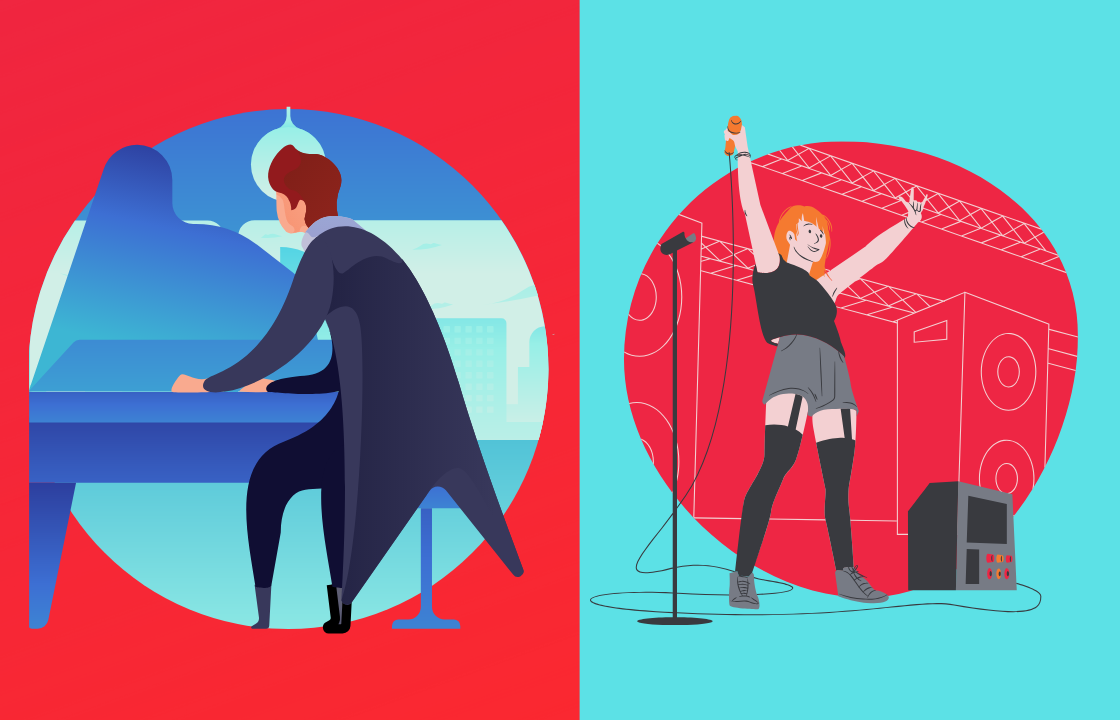 Разница между академическим и эстрадным вокалом заключается в певческой позиции, которую формирует исполнитель. Певческая позиция условно - это то, какое положение во рту занимают гортань, мягкое и твердое небо, язык и т.д. во время пения.В академическом вокале все поется в одной позиции, на зевке. Зевок всему голова, он там правит балом. Гортань опускается как на обычном, человеческом зевке, когда Вам спать хочется. Попробуйте как следует зевнуть и издать звук, вуаля Вы поете в академической манере! И академические вокалисты всю жизнь учатся петь в этот самый зевок. Это не так просто как может показаться, не даром же они годами учатся, стажируются. Пробиться в этой сфере крайне сложно, нужен не только талант, но и связи, а также везение.В эстрадном вокале позиций много, нужно уметь петь в разные "точки", быстро менять позицию с одной на другую, иногда в рамках одного слова, первый слог поется субтоном, а потом идет переход в вокальный нос. Скажу я Вам дело это не простое. Для того, чтоб петь эстраду круто нужно хорошо потрудиться. Не все песни, конечно же, такие сложные, но они есть. На мой взгляд петь эстраду сложнее, точек больше, нужно их менять, плюс вокальные украшения. И с эмоциональной точки зрения здесь все сложнее, по моему субъективному мнению.Когда академический вокалист поет эстрадную песню звучит это несколько странно. Хотя академические вокалисты считают, что классический вокал это основа основ, но тому кто хочет петь эстраду, не стоит заниматься академом, очень сложно будет потом избавиться от зевковой позиции. Люди тратят годы на это и не всегда успешно. Поэтому определитесь как Вы действительно хотите петь и вперед на уроки к хорошему педагогу!Надеюсь теперь Вам стала понятна разница между эстрадным и академическим вокалом. Напишите ,какой тип вокала Вам нравится больше и как хотели бы петь Вы?https://www.youtube.com/watch?time_continue=32&v=E1mrkV88IE0&feature=emb_logohttps://www.youtube.com/watch?v=AWpsOqh8q0M&feature=emb_logohttps://www.youtube.com/watch?v=fu0eFye7Id4https://www.youtube.com/watch?v=oYGm94L4ffwТема 4 Роль музыки в годы Великой Отечественной войны. Великая Отечественная война 1941-1945 годов навсегда останется одним из самых драматических событий ХХ века. Создана впечатляющая летопись Великой Отечественной в прозе, поэзии, фильмах, живописных полотнах, памятниках. Великая Отечественная война… Страшная, жестокая. До песен ли в такое тяжелое время? Но только у нашего сильного духом народа могли родиться такие песни: песни-призывы, песни, вдохновляющие на справедливую борьбу с врагом, чтобы спасти Родину, будущее, счастье и цивилизацию мира. Музыка и война.... Казалось бы, несовместимые понятия. Но еще А.В. Суворов отмечал: «Музыка удваивает, утраивает армию, с развернутыми знаменами и громогласною музыкою взял я Измаил».  В годы Великой Отечественной войны музыка, а именно песня, стала одним из действенных орудий в борьбе с врагом. Многие исследователи отмечают подъем песенного творчества в годы Великой Отечественной войны. В этот период были созданы тысячи песен, которые вдохновляли бойцов на подвиг, вселяли в них мужество. Уже в первую неделю войны советскими композиторами и поэтами были написаны около двухсот новых песен, большинство из которых сразу же «ушли на фронт». Маршал Советского Союза И.Х. Баграмян, вспоминая о первых, самых тяжёлых, месяцах войны, писал: «Именно в этот труднейший период войны родилось много песен. Они были бодры и воспевали Родину, воспевали ненависть к врагу, мужество, отвагу, боевую дружбу - все то, что помогало преодолевать военные трудности, которым не было числа».  Песни на фронтовых рубежах обладали большой и властной силой. Они помогали советском народу в борьбе с немецкими захватчиками как на фронте, так и в тылу врага. Песня поднимала дух бойцов, сражавшихся на поле битвы, песня была способна в момент ожесточённого огня противника поднять нашего бойца с земли и повести его в атаку. Песня поднимала дух тружеников тыла, ковавших победу над врагом на фабриках, заводах, колхозных полях – на любых трудовых постах народного хозяйства.  Песни военных лет.... Сколько их, прекрасных и незабываемых. В них есть все: горечь отступления в первые месяцы войны и радость возвращения к своим, картины жизни солдат. Рассказы о боевых подвигах моряков и пехотинцев, летчиков и танкистов. Говорилось, что фронтовая песня - это винтовка, что враг боится песни больше, чем огнестрельного оружия, что боец-песенник будет сражаться до последнего, не сдаваясь, не отступая. Если спросить любого участника войны, какое значение имела на фронте песня, он непременно ответит: самое важное! Когда однажды молодого бойца-танкиста, выбравшегося из окружения, спросили, как он мог один разгромить большую группу гитлеровцев, тот ответил, что он был не один, ведь ему помогали трое: танк, автомат и песня.  В годы Великой Отечественной войны не ослабевал интерес и к настоящему искусству. Артисты драматических и музыкальных театров, филармоний и концертных групп вносили свой вклад в общее дело борьбы с врагом. Огромной популярностью пользовались фронтовые театры и концертные бригады. Только в Москве было создано 700 концертных бригад, в Ленинграде – 500. За время войны на фронте побывало около 4 000 артистических бригад, в которых было занято 42 000 творческих работников. Рискуя жизнью, эти люди своими выступлениями доказывали, что красота искусства жива, что убить ее невозможно.  Тишину прифронтового леса нарушали не только артиллерийский обстрел врага, но и восхищенные аплодисменты восторженных зрителей, вызывая на сцену вновь и вновь своих любимых исполнителей: Лидию Русланову, Леонида Утесова, Клавдию Шульженко. Музыка помогала бойцам бить врага, ковать победу и выдержать все тяготы войны. «Оружие у нас есть, пришлите песню» - такие просьбы писали солдаты с передовой. Во время войны Лидия Русланова выступала на фронте — в окопах и под бомбежками. Она дала более 1200 концертов,  а на заработанные за фронтовые гастроли деньги купила две батареи «Катюш», которые бойцы тут же переименовали в «Лидуш», и отправила их на фронт. Вместе с советскими войсками Лидия Русланова дошла до Берлина. Один офицер, увидев её на улице ещё не освобождённого города, закричал: «Куда идёшь?! Ложись: убьют!» — на что Лидия Андреевна ответила: «Да где это видано, чтобы Русская Песня врагу кланялась!» 2 мая 1945 года, спев на ступеньках поверженного Рейхстага знаменитые «Валенки», самую любимую бойцами песню из своего репертуара, она расписалась на одной из его колонн. В поэме Твардовского «Василий Теркин» есть замечательные строки:  «Кто сказал, что надо бросить Песни на войне? После боя сердце просит Музыки вдвойне!». Многие фронтовики до сих пор помнят видавший виды окопный патефон, на котором они слушали любимые песни под аккомпанемент артиллерийской канонады. Участник Великой Отечественной войны писатель Юрий Яковлев пишет: «Когда я слышу песню о синем платочке, то сразу переношусь в тесную фронтовую землянку. Мы сидим на нарах, мерцает скупой огонек коптилки, потрескивают в печурке дрова, а на столе – патефон. И звучит песня, такая родная, такая понятная и так крепко слитая с драматическими днями войны». Учитывая это обстоятельство, было принято решение возобновить на Апрелевском  заводе прерванное войной производство грампластинок. Начиная с октября 1942 года из-под пресса предприятия пошли на фронт грампластинки вместе с боеприпасами, пушками и танками. Они несли песню, которая была так нужна бойцу, в каждый блиндаж, в каждую землянку, в каждый окоп. Музыка вдохновляла не только бойцов, но и тружеников тыла. Когда в глубь страны были эвакуированы многие театры и исполнительские коллективы Москвы, Ленинграда и городов, временно оккупированных врагом, центром музыкальной жизни в них стало радио. По радио вся страна слушала голоса А. В. Неждановой, Н. А. Обуховой, С. Я. Лемешева, игру пианистов М.В. Юдиной, Э. Гилельса, С. Рихтера, скрипача Д.Ойстраха и многих других известных и любимых артистов. В блокадном Ленинграде оркестр Радиокомитета молчал только в самую тяжелую для города зиму 1941 —1942 гг. Но уже 5 апреля 1942 г. состоялся первый концерт сезона. «Температура в зале была 7—8° ниже нуля. Но люди плакали от радости...» — вспоминает К. И. Элиасберг, который дирижировал концертом в этот вечер. 1 мая под жестоким обстрелом оркестр исполнил 6-ю симфонию П. И. Чайковского». Ленинградцам были показаны 81 опера и 55 балетов. Ни на один день не покинул Москву Музыкальный театр имени К- С. Станиславского и Вл. И. Немировича-Данченко. По просьбе остававшейся в Москве группы артистов Большого театра был открыт филиал ГАБТа. Затаив дыхание, забыв на время о войне, зрительный зал погружался в прекрасный мир музыки Чайковского, А. С. Даргомыжского, Дж. Верди, Дж. Пуччини. Война резко изменила всю музыкальную жизнь страны. Наряду с песнями были так же симфонии и оперы и другие музыкальные формы. Среди них Седьмая симфония Дмитрия Шостаковича, созданная в 1941 году и получившая название «Ленинградская». Ни один из советских композиторов не смог так глубоко и страстно выразить чувства современников, буквально слиться с их судьбою, как Шостакович в своей Седьмой симфонии. Эта симфония стала символом сопротивления советского народа фашистским агрессорам и веры в грядущую победу над врагом. Алексей Толстой назвал музыку знаменитого эпизода фашистского нашествия, из первой части, «пляской ученых крыс под дудку крысолова». Это произведение, быть может – высшее в истории свидетельство того, как искусство служит людям, становится актуальным и активным. Замечательна история первых исполнений Седьмой симфонии в нашей стране и за рубежом. Среди них самый потрясающий факт – премьера в Ленинграде в августе 1942 года. В осажденном городе люди нашли в себе силы исполнить симфонию. О трудностях и жертвах на пути к победе, о том, что эта победа неминуемо придет, рассказывают заключительные страницы симфонии. Композиторы и поэты, включая фольклорные мотивы в произведениях военных лет, подчеркивали патриотическую идею, утверждая ценности духовной жизни тех народов, которые фашизм стремился смести с лица земли. Р. Глиэр написал увертюру «Дружба народов». Написанное в самом начале войны, это произведение впечатляет глубокой верой его автора в непобедимость народов нашей страны, сплоченных великой дружбой. Балет «Гаянэ» – хореографическая поэма о величии народа о его счастье. Её автор Арам Ильич Хачатурян говорил: «Фронту требовалось оружие, хлеб, махорка. Хлеб, тепло – тылу. А в искусстве, пище духовной, нуждались все – фронт и тыл». Муза оперетты тоже не молчала в годы войны. Один из авторов оперетты «Раскинулось море широко» Н. Минх вспоминал: «Ленинградцы… каждый вечер до отказа наполняли зал театра, где шла музыкальная комедия из военной блокадной жизни. И мы были счастливы, когда слышали, как смеются в осажденном городе! Человек, способный смеяться, – не побежден»!           Война – это горе для человека, а о человеческом горе слагается множество песен и пишется множество классических музыкальных произведений. Именно они помогают в трудную минуту вспомнить о том, что необходимо бороться до конца. Искусство - это и есть то оружие, которое может все, даже остановить танки. https://yandex.ru/video/preview/?filmId=2625799636355749857&text=%D0%BF%D0%B5%D1%81%D0%BD%D1%8F%20%D1%81%D0%B2%D1%8F%D1%89%D0%B5%D0%BD%D0%BD%D0%B0%D1%8F%20%D0%B2%D0%BE%D0%B9%D0%BD%D0%B0&path=wizard&parent-reqid=1590491632007490-1763690674814911317600292-production-app-host-sas-web-yp-45&redircnt=1590491647.1https://yandex.ru/efir?from=efir&from_block=ya_organic_results&stream_id=4830f552f6ba7ea39e3bfec195a438echttps://www.youtube.com/watch?v=EuhrBSV2iNIhttps://www.youtube.com/watch?v=cbzzjMnsLFghttps://www.youtube.com/watch?v=QUYKfQJPCI4